Top 10 Movement in New Nielsen DMA RanksOf Nielsen’s 210 Designated Market Areas, 47 increased their positions, while an equal number dropped in the new 2016-17 rankings. There were three changes in the top 10 markets, with Houston moving up two spots to No. 8, knocking Boston and Atlanta down one place each to 9 and 10, respectively. Of all the moves, the largest was Reno’s six-spot drop to 112, with Des Moines, Iowa, the biggest gainer, rising three slots to 69.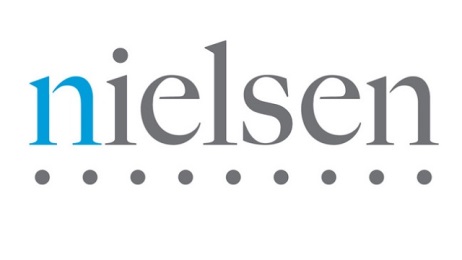 TVNewsCheck 9.1.16http://www.tvnewscheck.com/article/97408/top-10-movement-in-new-nielsen-dma-ranks?utm_source=Listrak&utm_medium=Email&utm_term=Top+10+Movement+In+New+Nielsen+DMA+Ranks&utm_campaign=Top+10+Movement+In+New+Nielsen+DMA+Ranks